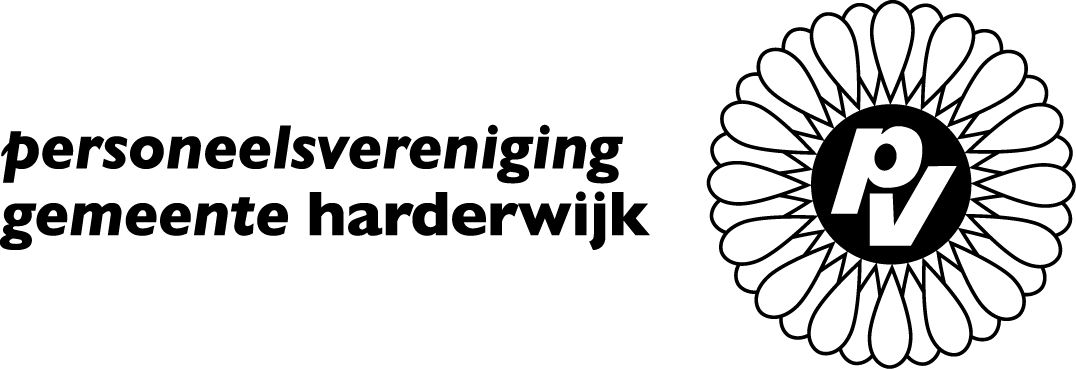 Nieuwkomer bij de gemeente Harderwijk of MeerinzichtOnderwerp: Lidmaatschap personeelsvereniging.Geachte collega,Allereerst wil het bestuur van de Personeelsvereniging van gemeente Harderwijk je feliciteren met je aanstelling bij de gemeente Harderwijk of bij Meerinzicht. Wij hopen dat jij je snel op de werkplek “thuis” voelt.De personeelsvereniging wil je daar graag bij helpen bij deelname aan onze activiteiten.. Als je lid wordt van onze vereniging kun je buiten werktijd om kennis maken met collega’s van (onder andere) domeinen waar je met je werk niet direct iets mee te maken hebt. We organiseren soms ook  activiteiten samen met de personeelsverenigingen van de gemeenten Zeewolde en Ermelo. Ook aan deze activiteiten kun je aan deelnemen en dus ook daar andere collega’s ontmoeten.De Personeelsvereniging van gemeente Harderwijk stelt zich ten doel de onderlinge band van de leden te bevorderen en intact te houden. Dit doen we door het organiseren van activiteiten voor de leden en een blijk van medeleven te tonen bij jubilea, (vervroegde) pensionering, huwelijk, ziekte, overlijden van één van haar ledenDe activiteiten die door de vereniging worden georganiseerd zijn zeer divers en voor elk wat wils.
Een lidmaatschap kost € 3,50 per maand. Dit bedrag wordt automatisch ingehouden van je salaris. Vul het aanmeldingsformulier op pagina 2 in, dan  heten wij je van harte welkom bij onze vereniging en ontvangt je in het vervolg alle informatie van de activiteiten.Namens het bestuur, Ben de ZwaanAanmeldingsformulier PersoneelsverenigingIk wil graag lid worden van personeelsvereniging van gemeente Harderwijk voor maar € 3,50 per maand.Naam				:      Voorletters			:        		Roepnaam	:      Geboortedatum			:      Adres				:      Postcode			:      			Woonplaats	:      Email adres privé (niet verplicht)	:      Werkzaam bij domein/team	:      Partners en inwonende gezinsleden vallen onder jouw lidmaatschap, daarom willen we graag van je weten of je kinderen hebt en in welke leeftijd. Dit om uitnodigingen te kunnen sturen voor onze kinderactiviteitenNaam kind		:       			Geboortedatum	:      Naam kind		:      				Geboortedatum	:      Naam kind		:      				Geboortedatum	:       Ik ga akkoord dat via HRM de contributie maandelijks wordt ingehouden op mijn salaris en de pv informeert na 4 weken over een ziekmelding ten behoeve van een attentie.Het ingevulde formulier opslaan & mailen naar hrm@meerinzicht.nl